Selekcia informácií a ich nahrávanie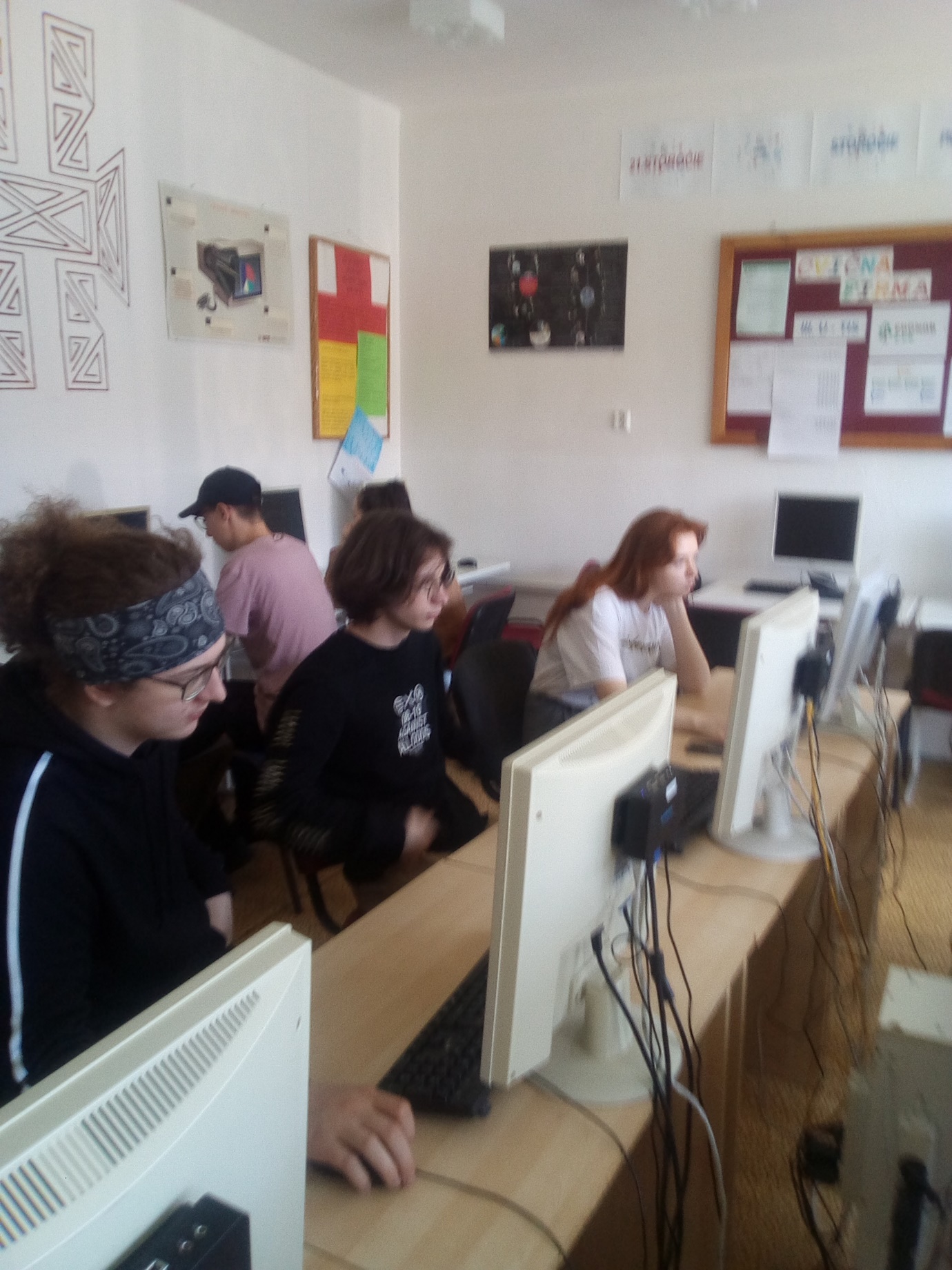 